СОБРАНИЕмуниципального образования «Холмский городской округ»РЕШЕНИЕ     от 22.12.2020 г. № 36/6-302В соответствии  со статьями 31, 32, 33 Градостроительного кодекса РФ, пунктом 26 части 1 статьи 16, части 5 статьи 28 Федерального закона от 06.10.2003  № 131-ФЗ «Об общих принципах организации местного самоуправления в Российской Федерации», Положением «Об организации и проведении публичных слушаний по вопросам градостроительной деятельности на территории муниципального образования «Холмский городской округ», утвержденным решением Собрания муниципального образования «Холмский городской округ» от 20.12.2018 № 7/6-57, учитывая протокол публичных слушаний и заключение о результатах публичных слушаний, руководствуясь статьей 21, пунктом 5 части 2 статьи 30 Устава муниципального образования «Холмский городской округ», Собрание муниципального образования «Холмский городской округ»РЕШИЛО:Внести в решение в Правила землепользования и застройки в городе Холмске Сахалинской области, утвержденные решением Собрания муниципального образования «Холмский городской округ» от 13.12.2012 № 49/4-833 следующие изменения и дополнения:Второй абзац статьи 33.3 изложить в следующей редакции:«Согласно Водному кодексу Российской Федерации на территории водоохранных зон запрещается:1) использование сточных вод в целях регулирования плодородия почв;2) размещение кладбищ, скотомогильников, объектов размещения отходов производства и потребления, химических, взрывчатых, токсичных, отравляющих и ядовитых веществ, пунктов захоронения радиоактивных отходов;3) осуществление авиационных мер по борьбе с вредными организмами;4) движение и стоянка транспортных средств (кроме специальных транспортных средств), за исключением их движения по дорогам и стоянки на дорогах и в специально оборудованных местах, имеющих твердое покрытие;5) строительство и реконструкция автозаправочных станций, складов горюче-смазочных материалов (за исключением случаев, если автозаправочные станции, склады горюче-смазочных материалов размещены на территориях портов, инфраструктуры внутренних водных путей, в том числе баз (сооружений) для стоянки маломерных судов, объектов органов федеральной службы безопасности), станций технического обслуживания, используемых для технического осмотра и ремонта транспортных средств, осуществление мойки транспортных средств;6) размещение специализированных хранилищ пестицидов и агрохимикатов, применение пестицидов и агрохимикатов;7) сброс сточных, в том числе дренажных, вод;8) разведка и добыча общераспространенных полезных ископаемых (за исключением случаев, если разведка и добыча общераспространенных полезных ископаемых осуществляются пользователями недр, осуществляющими разведку и добычу иных видов полезных ископаемых, в границах предоставленных им в соответствии с законодательством Российской Федерации о недрах горных отводов и (или) геологических отводов на основании утвержденного технического проекта в соответствии со статьей 19.1 Закона Российской Федерации от 21 февраля 1992 года N 2395-1 «О недрах»)».2) Изменить территориальную зону Р-1 - зона для зеленых насаждений общего пользования на территориальную зону Ж-2 - зона среднеэтажной жилой застройки в районе земельного участка с кадастровым номером 65:09:0000000:651 на карте градостроительного зонирования в городе Холмске Сахалинской области.3) Изменить территориальную зону Р-1 - зона для зеленых насаждений общего пользования на территориальную зону Ж-2 - зона среднеэтажной жилой застройки в районе земельного участка с кадастровым номером 65:09:0000000:651 на карте зоны охраны водоемов в городе Холмске Сахалинской области.4) Изменить территориальную зону Р-1 - зона для зеленых насаждений общего пользования на территориальную зону Ж-2 - зона среднеэтажной жилой застройки в районе земельного участка с кадастровым номером 65:09:0000000:651 на карте зон с особыми условиями использования территории в городе Холмске Сахалинской области.5) Изменить территориальную зону Р-1 - зона для зеленых насаждений общего пользования на территориальную зону Ж-2 - зона среднеэтажной жилой застройки в районе земельного участка с кадастровым номером 65:09:0000000:651 на карте зоны охраны памятников истории и культуры в городе Холмске Сахалинской области.6) Изменить территориальную зону Р-1 - зона для зеленых насаждений общего пользования на территориальную зону Ж-2 - зона среднеэтажной жилой застройки в районе земельного участка с кадастровым номером 65:09:0000000:651 на карте зон лавинной опасности в городе Холмске Сахалинской области.7) Изменить территориальную зону Р-1 - зона для зеленых насаждений общего пользования на территориальную зону Ж-2 - зона среднеэтажной жилой застройки в районе земельного участка с кадастровым номером 65:09:0000000:651 на карте зон ограничений от возможных чрезвычайных ситуаций техногенного характера в городе Холмске Сахалинской области.8) Изменить территориальную зону Р-1 - зона для зеленых насаждений общего пользования на территориальную зону Ж-2 - зона среднеэтажной жилой застройки в районе земельного участка с кадастровым номером 65:09:0000000:651 на карте зон ограничений, связанных с сейсмической интенсивностью истории и культуры в городе Холмске Сахалинской области.9) Изменить территориальную зону Р-1 - зона для зеленых насаждений общего пользования на территориальную зону Ж-2 - зона среднеэтажной жилой застройки в районе земельного участка с кадастровым номером 65:09:0000000:651 на карте зон селевой опасности в городе Холмске Сахалинской области.3. Опубликовать настоящее решение в газете «Холмская панорама» и разместить на официальном сайте администрации муниципального образования «Холмский городской округ».4.  Контроль за исполнением настоящего решения возложить на мэра муниципального образования «Холмский городской округ» (Д.Г. Любчинов), постоянную комиссию по жилищно-коммунальному хозяйству и имуществу Собрания муниципального образования «Холмский городской округ» (Г.Г. Иванов).Мэр муниципального образования «Холмский городской округ»				                                   Д.Г. ЛюбчиновО внесении изменений и дополнений в Правила землепользования и застройки в городе Холмске Сахалинской области», утвержденные решением Собрания муниципального образования «Холмский городской округ» от 13.12.2012                  № 49/4-833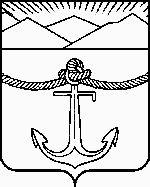 